Тема недели: Неделя здорового образа жизни. 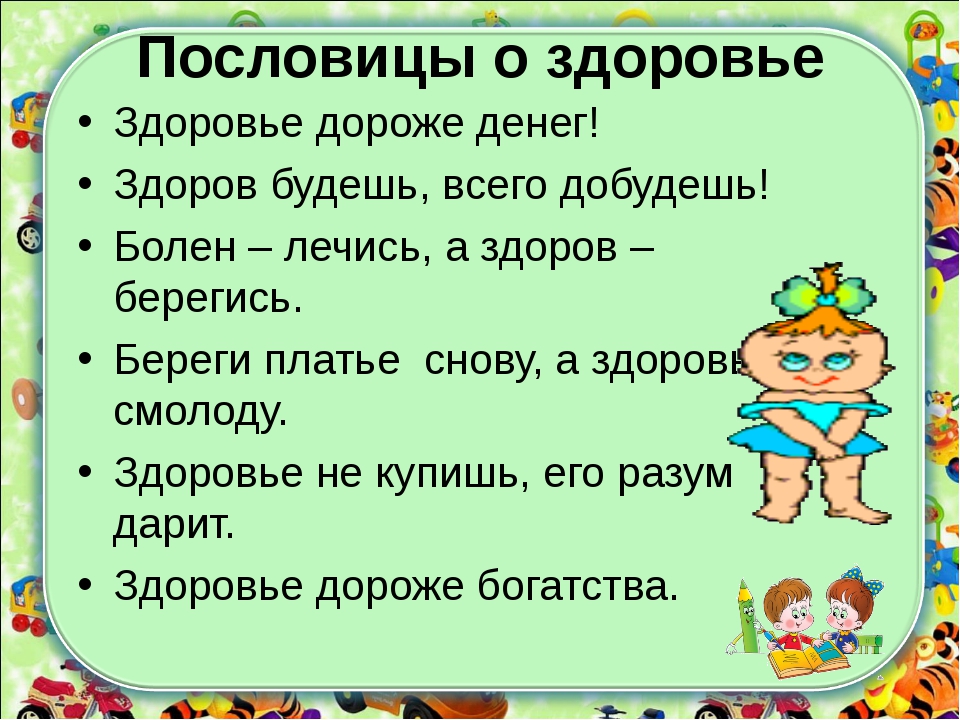 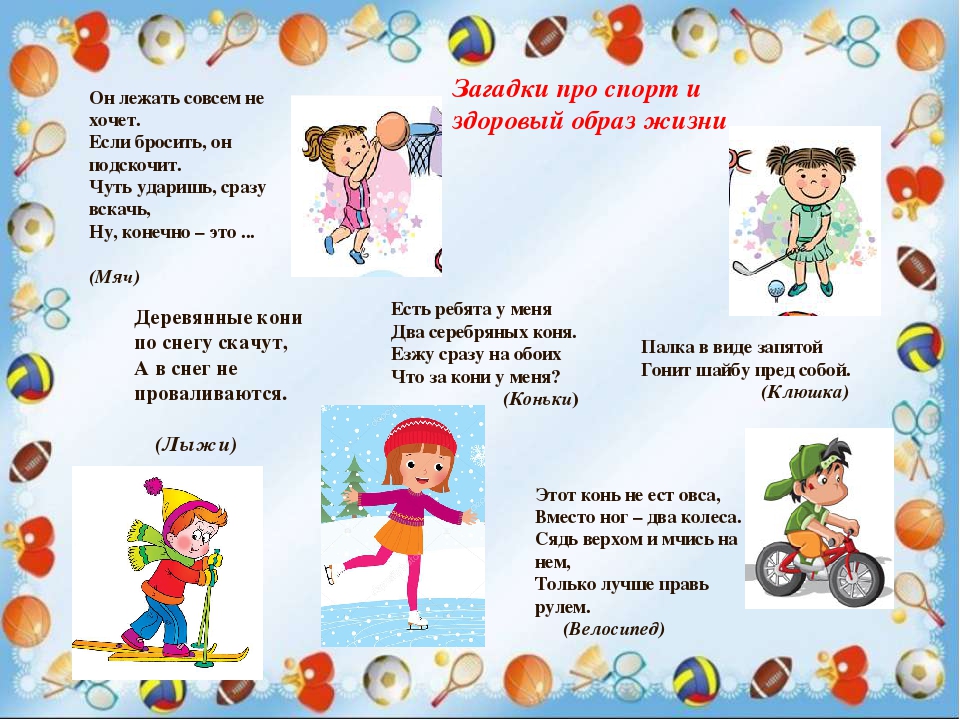 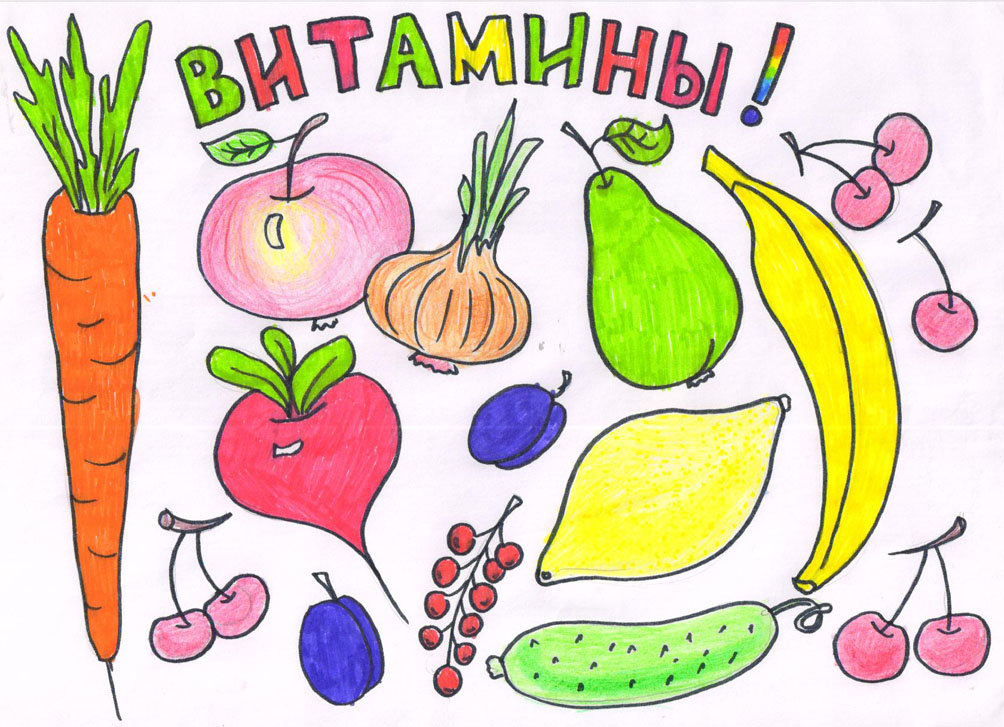 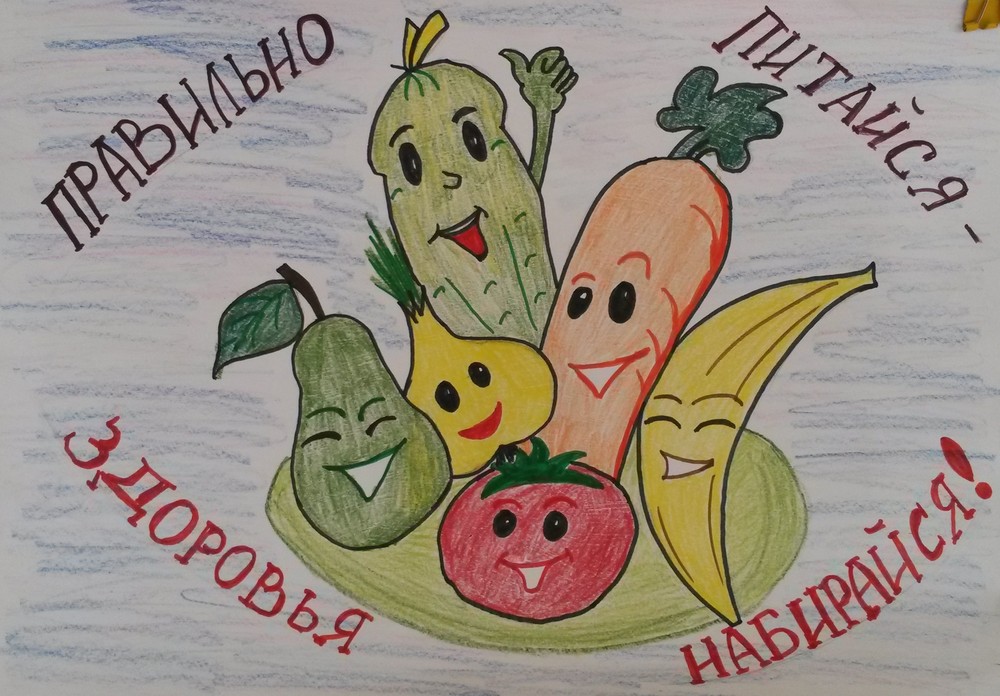 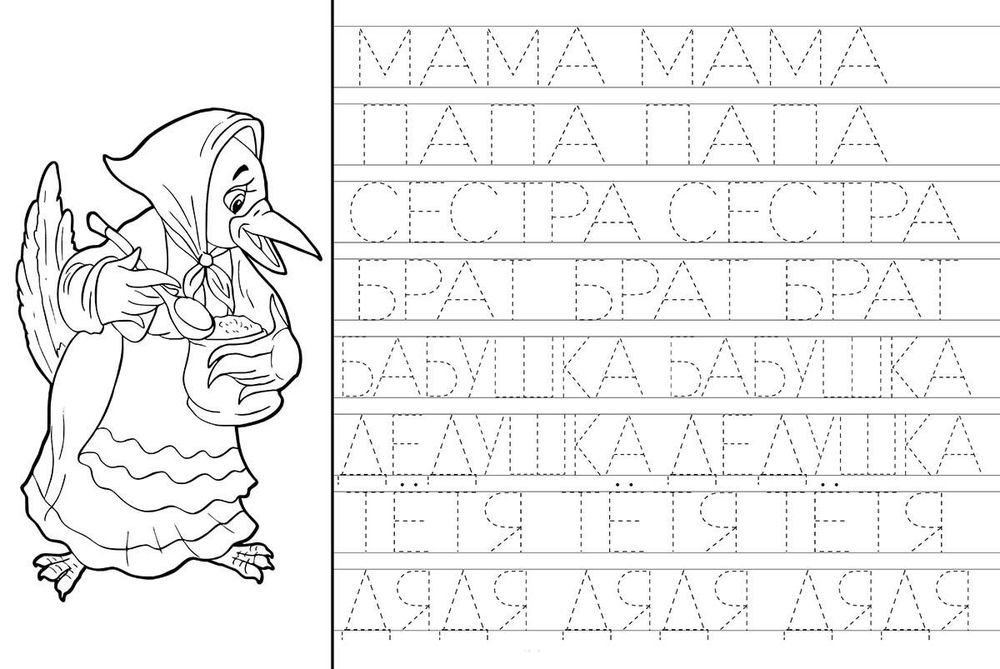 Познавательное развитие https://www.youtube.com/watch?v=XIMtJo6lmIMhttps://www.youtube.com/watch?v=k9l7IMby5gIРазвитие элементарных математических представленийРаздел сравненияhttps://www.razumka.com/matematika/doshkolnikiОбучение грамотеhttps://29rezh.tvoysadik.ru/?section_id=94Изобразительная деятельностьРисованиеПолезные продукты.Физическое развитиеЗарядка для детейhttps://www.youtube.com/watch?v=ny4J7WAxEvA